CAMARA MUNICIPAL DE SANTA BRANCA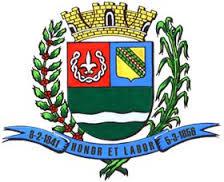 SECRETARIA DE FINANÇAS - CNPJ.01.958.948/0001-17PCA AJUDANTE BRAGA 108 CENTRO SANTA BRANCAData: 12/01/2018 16:20:25Transparência de Gestão Fiscal - LC 131 de 27 de maio 2009	Sistema CECAM (Página: 1 / 3)Empenho	Processo	CPF/CNPJ	Fornecedor	Descrição	Mod. Lic.	Licitação	Valor Empenhado	Valor Liquidado	Valor PagoMovimentação do dia 18 de Dezembro de 201701.00.00 - PODER LEGISLATIVO01.01.00 - CAMARA MUNICIPAL01.01.00 - CAMARA MUNICIPAL01.01.00.01.000 - Legislativa01.01.00.01.31 - Ação Legislativa01.01.00.01.31.0001 - MANUTENÇÃO DA CAMARA01.01.00.01.31.0001.2001 - MANUTENÇÃO DA CAMARA01.01.00.01.31.0001.2001.33903007 - GÊNEROS DE ALIMENTAÇÃO01.01.00.01.31.0001.2001.33903007.0111000 - GERAL01.01.00.01.31.0001.2001.33903916 - MANUTENÇÃO E CONSERVAÇÃO DE BENS IMÓVEIS01.01.00.01.31.0001.2001.33903916.0111000 - GERALCESTA DE NATAL 2017 PARA SERVIDORES E ESTAGIARIOS DA CAMARA CONFORME RESOLUCAO N. 03 DE 28/11/2017FARDO COM 12 GARRAFAS DE AGUA MINERAL NATURAL COM GARRAFAS DE 510ML, FARDO COM 12 GARRAFAS DE AGUA MINERAL COM GAS COM GARRAFAS DE 510ML402	0/0	010.559.608/0001-04	487 - LUCIMEL EMPREITEIRA DOURADO LTDA	, MANUTENCAO DAS TELHAS, ACERTO DAS TELHA CORRIDAS, CALCAMENTO COM	DISPENSA D	/0	0,00	14.750,00	0,00ARGAMASS, RETIRADA E SUBSTITUICAO DAS TELHA DANIFICADAS, LIMPEZA D	OFORRO COM RETIRADA DE DETRITOS E FEZES DE MORCEGO, PINTURA COMSTAIN A BASE DE AGUA 2 DEMAOS, FORRO E ESTRUTURA DO  TELHADO,INSTALACAO DE REPELENTE ELETRONICO PARA RATOS E MORCEGOS QUEASSEGURE A PROTECAO DE TODA AREA DO TELHADO01.01.00.01.31.0001.2001.33903943 - SERVIÇOS DE ENERGIA ELÉTRICA01.01.00.01.31.0001.2001.33903943.0111000 - GERAL01.01.00.01.31.0001.2001.33903958 - SERVIÇOS DE TELECOMUNICAÇÕES01.01.00.01.31.0001.2001.33903958.0111000 - GERAL, Empenho GLOBAL consumo de energia eletrica (complemento empenho Ref. Outubro e Estimativa empenho Novembro), CONF. FATURA CONSUMO ENERGIA ELETRICA MES NOVEMBRO 2017 - VALOR TOTAL R$ 653,62 (EMPENHO COMPLENTAR!)empenho global para pagamento dos serviços de manutenção do modu lo E-Sic sistema eletronico de informação ao cidadão duarente exercicio de 2017 conforme contrato302	0/0	002.558.157/0001-62	1 - TELEFONICA BRASIL S.A.	DISPENSA D	/0	0,00	355,56	0,00CAMARA MUNICIPAL DE SANTA BRANCA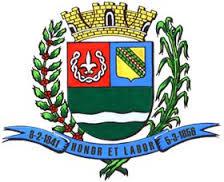 SECRETARIA DE FINANÇAS - CNPJ.01.958.948/0001-17PCA AJUDANTE BRAGA 108 CENTRO SANTA BRANCAData: 12/01/2018 16:20:25Transparência de Gestão Fiscal - LC 131 de 27 de maio 2009	Sistema CECAM (Página: 2 / 3)Empenho	Processo	CPF/CNPJ	Fornecedor	Descrição	Mod. Lic.	Licitação	Valor Empenhado	Valor Liquidado	Valor Pago, empenho global para pagamento despesas com ligaçoes telefonicas realizadas ate dezembro de 2017, CREDITO PRE PAGO CELULAR (12) 98805 -4039 DE USO DO PRESIDENTE DA CAMARA MUNICIPALCOMPLEMENTO EMPENHO N. 302 REF PLANO TELEFONIA FIXA TELEFONES CAMARA MUNICIPAL REF AO MES DE DEZEMBRO/201701.01.00.01.31.0001.2001.33903959 - SERVIÇOS DE ÁUDIO, VÍDEO E FOTO01.01.00.01.31.0001.2001.33903959.0111000 - GERAL01.01.00.01.31.0001.2001.33903999 - OUTROS SERVIÇOS DE TERCEIROS - PESSOA JURÍDICA01.01.00.01.31.0001.2001.33903999.0111000 - GERAL, empeho global para pagamento dos serviços de utilização do pedag	ios ,estacionamentos, sem parar para os veiculos da camara municipal du rante exercicio de 2017, COMPLEMENTO EMPENHO N. 15 REF. PAGAMENTO PEDAGIOS FATURA SEM	-PARAR DO MES DE NOV/DEZ 2017MODALIDADES DE LICITAÇÃOCO-C - CONVITE / COMPRAS/SERVIÇOSCONC - CONCURSO PÚBLICOCO-O - CONVITE / OBRASCP-C - CONCORRÊNCIA PUBLICA / COMPRAS/SERVIÇOSCP-O - CONCORRÊNCIA PUBLICA / OBRASDISP - DISPENSAIN-G - INEXIGIBILIDADEIS-C - ISENTO DE LICITAÇÕES / COMPRAS/SERVIÇOSIS-O - ISENTO DE LICITAÇÕES / OBRASPR-E - PREGAO ELETRÔNICOPR-G - PREGAO PRESENCIALTP-C - TOMADA DE PREÇOS / COMPRAS/SERVIÇOSTP-O - TOMADA DE PREÇOS / OBRASCAMARA MUNICIPAL DE SANTA BRANCA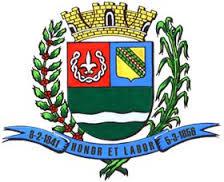 SECRETARIA DE FINANÇAS - CNPJ.01.958.948/0001-17PCA AJUDANTE BRAGA 108 CENTRO SANTA BRANCAData: 12/01/2018 16:20:25Transparência de Gestão Fiscal - LC 131 de 27 de maio 2009	Sistema CECAM (Página: 3 / 3)Empenho	Processo	CPF/CNPJ	Fornecedor	Descrição	Mod. Lic.	Licitação	Valor Empenhado	Valor Liquidado	Valor PagoSANTA BRANCA, 18 de Dezembro de 2017LUIS FERNANDO DA SILVA BARROSSP-325493/O-3CONTADOR LEGISLATIVO3860/0022.956.357/0001-80497- ARMAZEM 1001 COM DE CESTAS BASICAS4000/0019.714.857/0001-00439- FABRICA DE GELO STA BRANCA LTDA MEDISPENSA D/00,000,003.509,00DISPENSA D/00,000,00454,803660/0002.302.100/0001-0689- BANDEIRANTE ENERGIA S.A.3930/0002.302.100/0001-0689- BANDEIRANTE ENERGIA S.A.01.01.00.01.31.0001.2001.33903957 - SERVIÇOS DE PROCESSAMENTO DE DADOS01.01.00.01.31.0001.2001.33903957 - SERVIÇOS DE PROCESSAMENTO DE DADOS01.01.00.01.31.0001.2001.33903957 - SERVIÇOS DE PROCESSAMENTO DE DADOS01.01.00.01.31.0001.2001.33903957 - SERVIÇOS DE PROCESSAMENTO DE DADOS01.01.00.01.31.0001.2001.33903957 - SERVIÇOS DE PROCESSAMENTO DE DADOS01.01.00.01.31.0001.2001.33903957.0111000 - GERAL01.01.00.01.31.0001.2001.33903957.0111000 - GERAL01.01.00.01.31.0001.2001.33903957.0111000 - GERAL2270/0000.593.710/0001-72338- ADENIRA BARRETO MEDISPENSA D/00,000,00457,42DISPENSA D/00,000,00196,20DISPENSA D/00,00190,000,004110/0005.423.963/0001-11473- OI MOVEL S.A.4130/0002.558.157/0001-621- TELEFONICA BRASIL S.A.DISPENSA D/0200,000,000,00DISPENSA D240,01240,010,004140/0   026.861.284/0001-02477 - PAULO TEODORO DA SILVA, PARCELA DEZEMBRO/2017 REF SERVICO DE TRANSMISSAO DAS SESSOESDISPENSA D/0785,00785,000,00ORDINARIAS DA CAMARA MUNICIPAL CONF CONTRATO 55/201701.01.00.01.31.0001.2001.33903990 - SERVIÇOS DE PUBLICIDADE LEGAL01.01.00.01.31.0001.2001.33903990.0111000 - GERAL2910/0   048.066.047/0001-8419 - IMPRENSA OFICIAL DO ESTADO S/A IMES, empenho global para pagamento dos serviços de publicação legaisno diario oficial doDISPENSA D/00,000,00368,75estado executivo 1 ate dezembro 2017150/0004.088.208/0001-65363 - CENTRO DE GESTAO DE MEIOS DE PAGAM4120/0004.088.208/0001-65363 - CENTRO DE GESTAO DE MEIOS DE PAGAMSUBTOTALTOTALDISPENSA D/00,00117,820,00DISPENSA D/065,4865,480,00----------------------------------------------------------------------------------------------------------1.290,4916.503,874.986,17----------------------------------------------------------------------------------------------------------1.290,4916.503,874.986,17